Федеральное агентство воздушного  транспорта (Росавиация)Федеральное государственное бюджетное образовательное учреждение высшего образования  «Санкт-Петербургский государственный университет гражданской  авиации»ДИФФЕРЕНЦИАЛЬНЫЕ УРАВНЕНИЯМетодические указания по  выполнению самостоятельных работДля студентов всех факультетов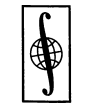 Санкт-Петербург2018Одобрено и рекомендовано к изданиюУчебно-методическим советом УниверситетаШ 87(03)Дифференциальные уравнения. : Методические указания по выполнению самостоятельных работ / Университет ГА. С.-Петербург, 2018.Издаются в соответствии с программой дисциплины «Дифференциальные уравнения».Предназначены для студентов всех факультетов.	Составитель:              А.А. Скляренко, ст. преп.Рецензент:                  Э. Н. Береславский, доктор физ.-мат. наук,  проф.	© Университет гражданской авиации, 2018Общие методические указания.Методические указания издаются в помощь по изучению дисциплины. Цель: углубление знаний по разделу «Дифференциальные уравнения» и отработка практических навыков решения задач.Каждая тема методического пособия содержит теоретический и практический материал (примеры с алгоритмами решений) и задачи для закрепления (домашнее задание) по изучаемой теме. Данные методические указания могут использоваться как для аудиторной так и внеаудиторной работы студентов.1. Уравнения первого порядка1.1. Уравнения с разделяющимися переменными.Общий вид уравнения с разделяющимися переменными:В силу равенства  уравнения можно переписать в виде:  , т.е. можно отделить переменные. Если обозначить какие-либо первообразные функций  и  соответственно через G(y) и F(x) (их легко найти путем интегрирования), то уравнение примет вид: dG(y) = dF(x), или d[G(y) – F(x)] = 0. Отсюда G(y) – F(x) = С, или G(y) = F(x) + С. Это общий интеграл данного уравнения, т.е. общее решение в неявном виде. Таким образом, решение уравнения с разделяющимися переменными сводится к разделению переменных и их почленному интегрированию. Если общий интеграл удается разрешить относительно y, то получим общее решение в явном виде  .Пример 1. Решим задачу Коши, т.е. найдем частное решение уравнения, удовлетворяющее условию . Это уравнение с разделяющимися переменным. Отделим переменные, разделив его почленно на . Получим  Интегрируя почленно, найдем , или . Это общий интеграл уравнения. Если обозначить произвольную постоянную через lnC и проэкспонировать равенство, то оно примет вид , или . Это общее решение уравнения. Для нахождения искомого частного решения подставим сюда начальные условия  Получим  . Отсюда . При таком выборе С из общего решения выделяется искомое частное I.2 Линейные уравнения.Линейным уравнением первого порядка называется уравнение, линейное относительно искомой функции и её производной. Его общий вид:.                                                                 (2)Будем искать решение уравнения в виде произведения двух функций . Тогда одну из них (например, ), можно выбрать любой (не равной нулю), а другая определится из уравнения (2). Так как , то после подстановки в (2) получим . Положим что: . Тогда . Для функций u и  получили уравнения с разделяющимися переменными. Очевидно, . Полагая С = 0 и понимая под  какую-нибудь одну первообразную функции Р (это допустимо, так как в качестве  можно взять любое частное решение уравнения  + p = 0), найдем  = . Зная v, легко найти u , проинтегрировав уравнение du =  Отсюда u =  Следовательно, общее решение уравнения (2) имеет вид Пример 2. Найдем общее решение уравнения . Это линейное уравнение первого порядка. Полагая , , после подстановки в уравнение получим u' + u( + 3x2) =. Приравняв выражение в скобках к нулю, найдем d/ = – 3x2dx, ln = – x3, =  Следовательно, =, т.е.  и  Применив формулу интегрирования по частям, получим   Общее решение данного уравнения имеет вид . I.3 Уравнение Бернулли.Изложенный метод применим и к решению линейного обобщенного уравнения (уравнения Бернулли). Его общий вид  (3)При  уравнение (3) – линейное, при  – уравнение с разделяющимися переменными.Полагая y=u , найдем . Для определения функций u и  получим, как и при решении линейного уравнения, уравнения с разделяющими переменными ’+p=0 и .Пример 3.  Найдем  общее решение уравнения . Это уравнение Бернулли (). Полагая y=uv, получим . Из равенства  найдем Следовательно Общее решение данного уравнения имеет вид .Заметим, что иногда целесообразно в общий интеграл уравнения для функции u подставить вместо u выражение , где v – найденная ранее функция. Тогда получим не общее решение уравнения Бернулли (как в нашем примере), а его общий интеграл.1.4 Однородные уравнения.Однородным называется уравнение, допускающее приведение к виду:						(4)Введение вместо y новой искомой функции  приводит (4) к уравнению с разделяющимися переменными. Действительно, так как , то  Подставляя эти выражения в (4), получим , или . Интегрируя это равенство почленно, найдем , или , где - одна из первообразных функции . Получили общий интеграл данного уравнения.Заметим, что функция двух переменных называется однородной функцией степени m, если  Правая часть уравнения (4) есть однородная функция нулевой степени, так как  Очевидно, к виду (4) можно привести уравнение , где P и Q – однородный функции одной степени m. Для этого достаточно разделить уравнение почленно на  и разрешить его относительно.Пример 4. Проинтегрируем уравнение .Это однородное уравнение первого порядка. Его можно привести к виду (4), так как коэффициенты при  и  являются однородными функциями второй степени. Разделив уравнение почленно на , получим . Полагая , перепишем уравнение в виде , или . Отсюда . Следовательно, , или , , , . Полагая здесь , получим общий интеграл данного уравнения .2. Уравнения высших порядков, допускающие понижение порядка.2.1 Простейшие уравнения.Простейшее уравнение n-го порядка имеет вид .			(5)Так как , то уравнение (5) можно переписать в виде , откуда . Получили простейшее уравнение -го порядка. В результате  последовательных интегрирований найдем общее решение данного уравнения.Пример 5. Проинтегрируем уравнение . Очевидно, это простейшее уравнение. Так как , то , . Интегрируя по частям, найдем  или . Отсюда Еще раз интегрируя по частям, получим общее решение уравнения . Уравнения, содержащие только аргумент и две старшие производные.Общий вид уравнения порядка указанного типа .	(6)Полагая , получим , и уравнение (6) примет вид  Это уравнение первого порядка. Проинтегрировав его, найдем , т.е. .Полученное уравнение  -го порядка – простейшее.Пример 6. Найдем общее решение уравнения . Это уравнение третьего порядка, содержащее только аргумент и две старшие производные. Полагая , получим , , . Отсюда , . Следовательно, . Интегрируя это простейшее уравнение второго порядка, найдем , , т.е.  - общее решение уравнения .Уравнения второго порядка, не содержащие аргумент.Общий вид уравнения второго порядка, не содержащего явным образом аргумент:			.							(7)Порядок уравнения (7) можно понизить за счет введения новой независимой переменной y (вместо x ) и новой искомой функции z(y) (вместо y) по формуле 𝑧=𝑦′. Тогда 𝑦′′=𝑧′=𝑑𝑧𝑑𝑥=𝑑𝑧𝑑𝑦∗𝑑𝑦𝑑𝑥=𝑧𝑦′∗𝑧 и уравнение (7) примет вид 𝐹(𝑦,𝑧,𝑧𝑦′∗𝑦)=0. Это уравнение первого порядка. Проинтегрировав его, найдем 𝑧=𝜑(𝑦, 𝐶1), т.е. 𝑦′=𝜑(𝑦, 𝐶1). Отсюда 𝑑𝑦𝜑(𝑦, 𝐶1)=𝑑𝑥,∫𝑑𝑦𝜑(𝑦, 𝐶1)=𝑥+𝐶2, или Φ(𝑦, 𝐶1)=𝑥+𝐶2. Это общий интеграл уравнения (7). Здесь Φ(𝑦, 𝐶1) – одна из первообразных функций 1𝜑(𝑦, 𝐶1).Пример 7. Найдем частное решение уравнений 𝑦′′𝑡𝑔(𝑦)=2(𝑦′)2, удовлетворяющее условием  𝑦(2)=𝜋/2,     𝑦′(2)=1. Это уравнение второго порядка,  не содержащее аргумент. Полагая 𝑧=𝑦′, так что 𝑦′′=𝑧′∗𝑦′=𝑧′∗𝑧, получим 𝑧′𝑧𝑡𝑔(𝑦)=2𝑧2, или 𝑧(𝑧′𝑡𝑔(𝑦)−2𝑧)=0. Отсюда любо 𝑧=0, либо 𝑧′𝑡𝑔(𝑦)−2𝑧=0. Из первого уравнения следует 𝑦′=0, т.е. 𝑦=𝐶, а из второго: 𝑑𝑧/𝑧=2𝑐𝑡𝑔(𝑦)𝑑𝑦,   т.е. 𝑙𝑛𝑧=2𝑙𝑛(𝑠𝑖𝑛𝑦)+𝑙𝑛𝐶1,   𝑧= 𝐶1sin2(𝑦),  𝑦′= 𝐶1𝑠𝑖𝑛2(𝑦).  Решение 𝑦=𝐶 не удовлетворяет данным условиям ни при каком значении 𝐶 , так как для него 𝑦′=0. Подберем 𝐶1 так, чтобы решение второго уравнения 𝑦′=𝐶1𝑠𝑖𝑛2(𝑦) удовлетворяло условиям 𝑦=𝜋/2,𝑦′=1 (при 𝑥=2).                          Тогда 1=𝐶1𝑠𝑖𝑛2(𝜋/2), т.е. 𝐶1=1 , так что 𝑦′=𝑠𝑖𝑛2(𝑦). Отсюда 𝑑𝑦/𝑠𝑖𝑛2𝑦=𝑑𝑥,−𝑐𝑡𝑔(𝑦)=𝑥+𝐶2. Полагал здесь 𝑥=2, 𝑦=𝜋/2, получим 0=2+𝐶2,          т.е. 𝐶2=−2. Следовательно, −𝑐𝑡𝑔(𝑦)=𝑥−2, и искомое частное решение уравнения имеет вид 𝑦=𝑎𝑟𝑐𝑐𝑡𝑔(2−𝑥).3. Линейные уравнения c постоянными коэффициентами3.1 Метод неопределенныx коэффициентов.Линейное уравнение второго порядка с постоянными коэффициентами имеет вид:𝑦′′+𝑝𝑦′+𝑞𝑦=𝑓(𝑥) ,                                                                  (8)Где p, q – постоянные. Если 𝑓(𝑥)=0 , то уравнение называется однородным (относительно искомой функции и ее производных).Общее решение линейного однородного уравнения второго порядка имеет вид 𝑦= 𝐶1𝑦1+ 𝐶2𝑦2, где 𝐶1, 𝐶2 – произвольные постоянные, а  – фундаментальная система решений этого уравнения. Они определяются в зависимости от корней характеристического уравнения . Если корни вещественные различные , то . В частности, если , то общее решение можно записать в виде . Если корни вещественные равные , то . Если корни комплексные , то Общее решение линейного неоднородного уравнения (8) имеет вид: , где  – общее решение соответствующего однородного уравнения  – частное решение уравнения (8).Для определения  можно использовать два метода: неопределенных коэффициентов и вариаций постоянных (метод Лагранжа). Первый применим лишь к уравнению с постоянными коэффициентами при некоторых видах свободного члена . Второй пригоден для уравнения с любым (в т.ч. переменными) коэффициентами и любым свободным членом, но требует знания общего решения соответствующего однородного уравнения (эта задача решена в общем виде только в случае постоянных коэффициентов уравнения).Кроме того, для решения задачи Коши можно использовать операционный метод, который применим к линейному уравнению с постоянными коэффициентами и любым свободным членом.Рассмотрим метод неопределенных коэффициентов для двух видов свободного члена: Согласно методу неопределенных коэффициентов частное решение  уравнения  нужно искать в видегде  – многочлен n-й степени с буквенными (неопределенными) коэффициентами, которые определяются после подстановки  в уравнение из условия обращения его в тождество. Следовательно, , ,  и т.д.Пример 8. Найдем общее решение уравнения . Это линейное неоднородное уравнение второго порядка с постоянными коэффициентами. Его общее решение . Характеристическое уравнение . Его корни , . Следовательно, . Так как  – простой корень характеристического уравнения и , то согласно правилу (9) полагаем . Подставим это выражение в уравнение. Из условия обращения его в тождество получим систему для определения коэффициентов A и B.Так как ,,, то.Сократив равенство почленно на  и приведя подобные члены, получим , или.Это равенство обращается в тождество, если совпадают коэффициенты при одинаковых степенях , т.е.Следовательно, , , т.е. общее решение данного уравнения имеет вид .2) Согласно методу неопределенных коэффициентов частное решение уравнения нужно искать в видегде коэффициенты A и B определяются после подстановки  в уравнение из условия обращения его в тождество.Пример 9. Проинтегрируем уравнение . Это линейное неоднородное уравнение второго порядка с постоянными коэффициентами. Его общее решение . Характеристическое уравнение . Его корни . Следовательно, . Так как ,  и   – не корни характеристического уравнения, то согласно правилу (10) полагаем . Подставим это выражение в уравнение, сократим его на , приведем подобные члены и приравняем коэффициенты при  и  в обеих частях уравнения (для обращения его в тождество). Получим систему уравнения для определения A и B. Так как,то ,Следовательно, . Общее решение уравнения .3.2. Метод вариации постоянных. Согласно методу вариации постоянных частное решение  линейного неоднородного уравнения  ищется в таком же виде, как и общее решение  соответствующего однородного уравнения, с той лишь разницей, что постоянные в нем  и  заменяются функциями (отсюда и название метода), подлежащими определению, т.е. . Эти функции можно найти из системы линейных алгебраических уравненийкоторая имеет единственное решение  и . Проинтегрировав эти функции, найдем  и  (при этом в качестве постоянных интегрирования можно взять, например, нули, так как функция  является частным решением уравнения).Пример 10. Найдем общее решение уравнения . Это линейное неоднородное уравнение второго порядка с постоянными коэффициентами. Его общее решение . Характеристическое уравнение  имеет мнимые корни . Следовательно, . Для нахождения  воспользуемся методом вариации постоянных (метод неопределенных коэффициентов для данного свободного члена неприменим). Полагаем . Система (II) имеет видтак как , . Решив систему, найдем , . Следовательно, , , . Общее решение уравнения .Пример 11. Проинтегрируем уравнение . Это линейное неоднородное уравнение второго порядка с постоянными коэффициентами. Его общее решение . Характеристическое уравнение  имеет равные корни , то . Согласно методу вариации постоянных (метод неопределенных коэффициентов неприменим) полагаем . Тогда система (II) имеет видРешив её, найдем , . Отсюда , , . Следовательно, общее решение уравнения , где .Заметим, что уравнения №3,4 можно проинтегрировать методом вариации постоянных. Однако, как правило, метод неопределенных коэффициентов (если он применим) значительно проще.3.3. Метод наложения. Частное решение  линейного неоднородного уравнения  может быть найдено в виде суммы  где  – частное решение уравнения , а  – частное решение уравнения . Этот результат называется «принципом наложения».Пример 12. Найдем общее решение уравнения . Это линейное неоднородное уравнение второго порядка с постоянными коэффициентами. Его общее решение . Характеристическое уравнение  имеет комплексные корни . Следовательно, . Согласно принципу наложения , где  – частное решение уравнения , а  – частное решение уравнения . Используя для их нахождения метод неопределенных коэффициентов, в силу правил (9) и (10) положим  (так как  – не корень характеристического уравнения и ), а  (так как  – не корни характеристического уравнения). Подставив эти выражения в соответствующие уравнения, найдем коэффициенты A, B, C, D, E.Следовательно, , . Общее решение данного уравнения  или .3.4. Операционный метод. В основе операционного метода решения задачи Коши для линейного уравнения с постоянными коэффициентами лежит преобразование Лапласа.Преобразованием Лапласа называется переход от функции  к функции  по формуле , где  – комплексная переменная. Функция  называется оригиналом, а функция  – её изображением. Это записывается так: .Свойства преобразования Лапласа позволяют свести решение задачи Коши для линейного дифференциального уравнения с постоянными коэффициентами к решению алгебраического уравнения относительно изображения искомого решения и определению оригинала найденного изображения. Преимущество операционного метода по сравнению с изученными ранее состоит в том, что он автоматически учитывает начальные условия (т.е. нет необходимости в предварительном нахождении общего решения).Приведем основные свойства преобразования Лапласа.Свойство линейности: , где  – постоянные и .Изображение производной оригинала: , ,  где .Теорема свертывания: , где , .Из определения преобразования Лапласа и его свойств следует таблица изображений некоторых оригиналов.Пример №13. Решим задачу Коши , , т.е. найдем частное решение данного уравнения, удовлетворяющее указанным начальным условиям. Эту задачу можно решить методами, рассмотренными выше, т.е. найти, используя метод наложения, общее решение данного уравнения, а затем выделить из него искомое частное. Однако, как уже указывалось, Целесообразнее применение операционного метода.Положим y(t):Y(p). Применим к обеим частям уравнения преобразования Лапласа, т.е. умножим его почленно на e-pt и проинтегрируем на [0,+∞). В силу свойств 1 и 2 преобразования, а также таблицы изображений получим . Учитывая начальные условия, найдем . Это алгебраическое уравнение первой степени относительно изображения Y(p) искомого решения задачи y(t) есть операционное изображение данного дифференциального уравнения при заданных начальных условиях, т.е. операционное изображение данной задачи Коши.Очевидно, . Чтобы найти оригинал по этому изображению, представим дробь в виде суммы элементарных дробей, т.е. .Тогда:,;;;,т.е. . Из таблицы изображений в силу свойства линейности найдем решение задачи, или .Пример 14.Найдем решение задачи Коши для нормальной системы уравнений второго порядка x(0)=2,y(0)=10.Положим . Применив к обоим уравнениям преобразования Лапласа и использовав начальные условия, получим, или Так как ,то по формулам Крамера С помощью таблицы изображений и свойства линейности преобразования Лапласа найдем решение задачи x=2cos(2t)-12sin(2t), y=10cos(2t)+14sin(2t).Пример 15.   Найдем решение задачи Коши Применив к обеим частям уравнения преобразование Лапласа и учтя начальные условия, получим где 
Отсюда  По таблице изображений найдем y=cos(t)+2sin(t)+z(t), где  Так как то теореме свертывания Следовательно, решение задачи или 	Заметим, что операционный метод можно применить и к нахождению общего решения линейного дифференциального уравнения с постоянными коэффициентами. При этом начальные условия нужно задавать в виде Вариант заданияI. Определить тип уравнения и найти его общее решение:II. Решить задачу Коши:.Задание содержит задачи следующих типов:Уравнения первого порядка:Уравнения с разделяющимися переменными (11);Линейные уравнения (1);Уравнения Бернулли (8);Однородные уравнения (4);Уравнения высших порядков, допускающие понижение порядка:Простейшие уравнения (9);Уравнения, содержащие только аргумент и две старшие производные (2);Уравнения второго порядка, не содержащие аргумент (12);Линейные уравнения с постоянными коэффициентами:Метод неопределенных коэффициентов (3,7);Метод вариации постоянных (5,10);Метод наложения (6);Операционный метод (13,14,15);Литератураа) основная литература:1. Матвеев Н.М. Сборник задач и упражнений по обыкновенным дифференциальным уравнениям: Высшая школа, 1967.2.   Краснов М.А.. Киселев А.И. и Макаренко Г.И.  Обыкновенные дифференциальные уравнения: УРСС Москва. 2002.3.   Шнейдер В.Е. и др. Краткий курс высшей математики: Высшая школа, 1978.б) дополнительная литература:1.    Цветницкая, С.А. Задача Коши для обыкновенных дифференциальных  уравнений [Электронный ресурс] : учеб. пособие — Электрон. дан. — Томск : ТГУ, 2015. 2.	Хеннер, В.К. Обыкновенные дифференциальные уравнения, вариационное исчисление, основы специальных функций и интегральных уравнений [Электронный ресурс] : учеб. пособие / В.К. Хеннер, Т.С. Белозерова, М.В. Хеннер. — Электрон. дан. — Санкт-Петербург : Лань, 2017.  